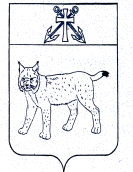 						                                             ПРОЕКТАДМИНИСТРАЦИЯ УСТЬ-КУБИНСКОГОМУНИЦИПАЛЬНОГО ОКРУГАПОСТАНОВЛЕНИЕс. Устьеот ____                                                                                                                  № __О схеме размещения нестационарных торговых объектовВ соответствии с Федеральным законом от 28 декабря 2009 года № 381-ФЗ «Об основах государственного регулирования торговой деятельности в Российской Федерации», приказа Департамента экономического развития Вологодской области от 21 марта 2014 года № 74-О «О порядке разработки и утверждения органами местного самоуправления муниципальных образований области схемы размещения нестационарных торговых объектов на территории области", ст. 42 Устава округа администрация округаПОСТАНОВЛЯЕТ	1. Утвердить прилагаемую Схему размещения нестационарных торговых объектов на территории Усть-Кубинского муниципального округа.2. Признать утратившими силу следующие постановления администрации района:- от 3 августа 2015 года № 710 «О схеме размещения нестационарных торговых объектов»;- от 31 января 2020 года № 99 «О внесении изменений в постановление администрации района от 3 августа 2015 года № 710 «О схеме размещения нестационарных торговых объектов».3. Настоящее постановление вступает в силу со дня его подписания и подлежит официальному опубликованию.Схема размещения нестационарных торговых объектов на территории Усть-Кубинского муниципального округаВременно исполняющий полномочия главы округа первый заместитель главы округа                                              А.О. СемичевУтвержденапостановлением администрации округаот _________ № ___(приложение)N 
п/пМесто размещенияВид           
собственности 
(федеральная, 
областная,    
муниципальная)Земельный участок, здание, строение, сооружениеПлощадь кв.м.Количество
торговых  
объектов ед.Срок         
размещения нестационарных торговых объектовСпециализация
торгового    
объектаПримечания1234567891д. Острецовогосударственная до разграниченияземельный участокул. Лесная,  в районе д. №.2 202без ограниченийТорговля  продовольствен-ными  и промышленными товарами  Субъекты малого и среднего предприни-мательства2д. Ерино государственная до разграниченияземельный участок ул. Еринская,   в районе д №.2202без ограниченийТорговля  продовольствен-ными  и промышленными товарами  Субъекты малого и среднего предприни-мательства3д. Езово государственная до разграниченияземельный участок у магазина ПО «Кубенаторг»202без ограниченийТорговля  продовольствен-ными  и промышленными товарами  Субъекты малого и среднего предприни-мательства4д. Ульяновская государственная до разграниченияземельный участок в районе дома № 2 202без ограниченийТорговля  продовольствен-ными  и промышленными товарамиСубъекты малого и среднего предприни-мательства5д. Капелино государственная до разграниченияземельный участок в районе дома № 6 202без ограниченийТорговля  продовольствен-ными  и промышленными товарами  Субъекты малого и среднего предприни-мательства6д. Малая Гора государственная до разграниченияземельный участок ул. Горская, в районе д. №.12 202без ограниченийТорговля  продовольствен-ными  и промышленными товарами  Субъекты малого и среднего предприни-мательства7д. Уголгосударственная до разграниченияземельный участокул. Центральная, в районе д. № 12202без ограниченийТорговля  продовольствен-ными  и промышленными товарами  Субъекты малого и среднего предприни-мательства8д. Петряевскаягосударственная до разграниченияземельный участок      ул. Старая, в районе д.8202без ограниченийТорговля  продовольствен-ными  и промышленными товарами  Субъекты малого и среднего предприни-мательства9д. Плосковогосударственная до разграниченияземельный участок      в районе  д.№4 ул. Плосковская101без ограниченийТорговля  продовольствен-ными  и промышленными товарами  Субъекты малого и среднего предприни-мательства10д. Поповка государственная до разграниченияземельный участок      в районе д. № 5 ул. Заречная101без ограниченийТорговля  продовольствен-ными  и промышленными товарами  Субъекты малого и среднего предприни-мательства11д. Рудиногосударственная до разграниченияземельный участокв районе д. № 9202без ограниченийТорговля  продовольствен-ными  и промышленными товарами  Субъекты малого и среднего предприни-мательства12д.Бакрыловогосударственная до разграниченияземельный участокв районе д. №5202без ограниченийТорговля  продовольствен-ными  и промышленными товарами  Субъекты малого и среднего предприни-мательства13п. Ворониногосударственная до разграниченияземельный участокв районе  д. №4202без ограниченийТорговля  продовольствен-ными  и промышленными товарами  Субъекты малого и среднего предприни-мательства14д. Заборьегосударственная до разграниченияна въезде в деревню202без ограниченийТорговля  продовольствен-ными  и промышленными товарами  Субъекты малого и среднего предприни-мательства15с. Новое  государственная до разграниченияземельный участокв районе д. №17 202без ограниченийТорговля  продовольствен-ными  и промышленными товарами  Субъекты малого и среднего предприни-мательства16д. Павловское государственная до разграниченияземельный участокв районе д.  №1202без ограниченийТорговля  продовольствен-ными и промышленными товарами  Субъекты малого и среднего предприни-мательства17с. Старое государственная до разграниченияземельный участокплощадь села 202без ограниченийТорговля  продовольствен-ными  и промышленными товарами  Субъекты малого и среднего предприни-мательства18д. Канскоегосударственная до разграниченияземельный участокперекресток улиц Верхне и Нижне Канская202без ограниченийТорговля  продовольствен-ными  и промышленными товарами  Субъекты малого и среднего предприни-мательства19д. Ананиногосударственная до разграниченияземельный участоку Экзопарка202без ограниченийТорговля  продовольствен-ными  и промышленными товарами  Субъекты малого и среднего предприни-мательства20д. Сверчковогосударственная до разграниченияземельный участокв районе д. № 7202без ограниченийТорговля  продовольствен-ными  и промышленными товарами  В т. ч 1 торговый объект - для субъектов малого и среднего предприни-мательства21д. Чернышово государственная до разграниченияземельный участокв районе д. № 20102без ограниченийТорговля  продовольствен-ными  и промышленными товарами  В т. ч 1 торговый объект -  для субъектов малого и среднего предприни-мательства22д. Чирково государственная до разграниченияземельный участокв районе д. № 41 102без ограниченийТорговля  продовольствен-ными  и промышленными товарами  В т. ч 1 торговый объект -  для субъектов малого и среднего предприни-мательства23м. Александрово государственная до разграниченияземельный участокул. Зеленая, в районе д. №.7102без ограниченийТорговля  продовольствен-ными  и промышленными товарами  В т. ч 1 торговый объект -  для субъектов малого и среднего предприни-мательства24д. Макарьино государственная до разграниченияземельный участокв районе д. № 10 102без ограниченийТорговля  продовольствен-ными  и промышленными товарами  Субъекты малого и среднего предприни-мательства25д. Митенскоегосударственная до разграниченияземельный участокв районе д. № 10 ул. Новая202без ограниченийТорговля  продовольствен-ными  и промышленными товарами  В т. ч 1 торговый объект -  для субъектов малого и среднего предприни-мательства26д. Потепаловогосударственная до разграниченияземельный участокперекресток дорог на Потепалово и Прилуки202без ограниченийТорговля  продовольствен-ными  и промышленными товарами  Субъекты малого и среднего предприни-мательства27д. Погост Лука государственная до разграниченияземельный участокв районе д. № 10102без ограниченийТорговля  продовольствен-ными  и промышленными товарами  Субъекты малого и среднего предприни-мательства28д. Погост Лука государственная до разграниченияземельный участокв районе д. № 26202без ограниченийТорговля  продовольствен-ными  и промышленными товарами  Субъекты малого и среднего предприни-мательства29д. Перхурьевогосударственная до разграниченияземельный участокв районе д. № 8202без ограниченийТорговля  продовольствен-ными  и промышленными товарами  Субъекты малого и среднего предприни-мательства30д. Сергеевское государственная до разграниченияземельный участокв районе д. № 16102без ограниченийТорговля  продовольствен-ными  и промышленными товарами  Субъекты малого и среднего предприни-мательства31д. Власьевогосударственная до разграниченияВъезд в деревню202без ограниченийТорговля  продовольствен-ными  и промышленными товарами  Субъекты малого и среднего предприни-мательства32д. Пахотиногосударственная до разграниченияземельный участокв районе д. № 22202без ограниченийТорговля  продовольствен-ными  и промышленными товарами  Субъекты малого и среднего предприни-мательства33д. Горкагосударственная до разграниченияземельный участокв районе д. № 2а202без ограниченийТорговля  продовольствен-ными  и промышленными товарами  Субъекты малого и среднего предприни-мательства34д. Кузнецовогосударственная до разграниченияземельный участокв районе д. № 1202без ограниченийТорговля  продовольствен-ными  и промышленными товарами  Субъекты малого и среднего предприни-мательства35д. Семёновскоегосударственная до разграниченияземельный участокв районе д. № 2202без ограниченийТорговля  продовольствен-ными  и промышленными товарами  Субъекты малого и среднего предприни-мательства36д. Коровиногосударственная до разграниченияземельный участокв районе д. № 7202без ограниченийТорговля  продовольствен-ными  и промышленными товарами  Субъекты малого и среднего предприни-мательства37д. Елизаровогосударственная до разграниченияземельный участокв районе д. № 8202без ограниченийТорговля  продовольствен-ными  и промышленными товарами  Субъекты малого и среднего предприни-мательства38д. Стафилово государственная до разграниченияземельный участокул. Центральная, в районе д. № 20202без ограниченийТорговля  продовольствен-ными  и промышленными товарами  Субъекты малого и среднего предприни-мательства39д. Антропиха государственная до разграниченияземельный участокв районе д. № 2202без ограниченийТорговля  продовольствен-ными  и промышленными товарами  Субъекты малого и среднего предприни-мательства40д. Ивановское государственная до разграниченияземельный участок в районе д. № 10202без ограниченийТорговля  продовольствен-ными  и промышленными товарами  Субъекты малого и среднего предприни-мательства41с. Заднеегосударственная до разграниченияземельный участокул. Яковлева, в районе д. № 8202без ограниченийТорговля  продовольствен-ными  и промышленными товарами  Субъекты малого и среднего предприни-мательства42д. Королихагосударственная до разграниченияземельный участок ул. Центральная,  в районе д. №.7202без ограниченийТорговля  продовольствен-ными  и промышленными товарами  Субъекты малого и среднего предприни-мательства43д. Осилковогосударственная до разграниченияземельный участок в районе д. №.1202без ограниченийТорговля  продовольствен-ными  и промышленными товарами  Субъекты малого и среднего предприни-мательства44д. Курьянихагосударственная до разграниченияземельный участок в районе д. № 19202без ограниченийТорговля  продовольствен-ными  и промышленными товарами  Субъекты малого и среднего предприни-мательства45с. Никольское  государственная до разграниченияземельный участокул. Октябрьская  у дома № 6202без ограниченийТорговля  продовольствен-ными  и промышленными товарами  Субъекты малого и среднего предприни-мательства46д. Семернинскоегосударственная до разграниченияземельный участокв районе д. № 2202без ограниченийТорговля  продовольствен-ными  и промышленными товарами  Субъекты малого и среднего предприни-мательства47д. Сидоровскоегосударственная до разграниченияземельный участокв районе д. № 4202без ограниченийТорговля  продовольствен-ными  и промышленными товарами  Субъекты малого и среднего предприни-мательства48с. Богослово  государственная до разграниченияземельный участокЛесной переулок, в районе  д. № 1 202без ограниченийТорговля  продовольствен-ными  и промышленными товарами  Субъекты малого и среднего предприни-мательства49д. Волосово государственная до разграниченияземельный участокул. Северная, в районе д. № 8 202без ограниченийТорговля  продовольствен-ными  и промышленными товарами  Субъекты малого и среднего предприни-мательства50с. Н. Корень государственная до разграниченияземельный участокул. Заречная, в районе д. № 2202без ограниченийТорговля  продовольствен-ными  и промышленными товарами  В т. ч. 1 торговый объект -  для субъектов малого и среднего предприни-мательства51с. Устьегосударственная до разграниченияземельный участок с кадастровым номером35:11:0403001:96площадка ул. Советская, в районе д. № 117774без ограниченийТорговля  продовольствен-ными  и промышленными товарами  В т. ч. 2 торговых объекта – для субъектов малого и среднего предприни-мательства52с. Устьегосударственная до разграниченияземельный участок с кадастровым номером  35:11:0403001:84ул. Колхозная351без ограниченийТорговля  продовольствен-ными  и промышленными товарами  Субъекты малого и среднего предприни-мательства53с. Устьегосударственная до разграниченияземельный участок с кадастровым номером 35:11:0403001:31ул. Советская1571без ограниченийТорговля продовольственными товарами -54д. Шамбово государственная до разграниченияземельный участокул. Центральная, у дома № 8 202без ограниченийТорговля продовольствен-ными и промышленными товарамиСубъекты малого и среднего предприни-мательства55д. Куркинская государственная до разграниченияземельный участок возле дома № 20, ул. Центральная202без ограниченийТорговля продовольствен-ными и промышленными товарамиСубъекты малого и среднего предприни-мательства      56Всего  нестационарных торговых объектов108 99 – для субъектов малого и среднего предприни-мательства 